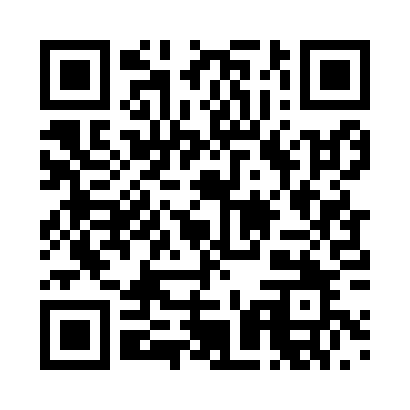 Prayer times for Bad Buchau, GermanyWed 1 May 2024 - Fri 31 May 2024High Latitude Method: Angle Based RulePrayer Calculation Method: Muslim World LeagueAsar Calculation Method: ShafiPrayer times provided by https://www.salahtimes.comDateDayFajrSunriseDhuhrAsrMaghribIsha1Wed3:536:031:195:188:3510:362Thu3:506:011:185:198:3710:393Fri3:485:591:185:198:3810:414Sat3:455:581:185:208:4010:435Sun3:425:561:185:208:4110:466Mon3:395:551:185:218:4210:487Tue3:375:531:185:218:4410:518Wed3:345:521:185:228:4510:539Thu3:315:501:185:228:4610:5510Fri3:295:491:185:238:4810:5811Sat3:265:471:185:238:4911:0012Sun3:235:461:185:248:5011:0313Mon3:215:451:185:248:5211:0514Tue3:185:431:185:258:5311:0815Wed3:155:421:185:258:5411:1016Thu3:135:411:185:268:5611:1317Fri3:105:401:185:268:5711:1518Sat3:075:381:185:278:5811:1819Sun3:055:371:185:278:5911:2020Mon3:025:361:185:289:0111:2221Tue3:015:351:185:289:0211:2522Wed3:015:341:185:299:0311:2723Thu3:005:331:185:299:0411:2824Fri3:005:321:185:299:0511:2925Sat3:005:311:195:309:0611:2926Sun2:595:301:195:309:0811:3027Mon2:595:291:195:319:0911:3128Tue2:595:291:195:319:1011:3129Wed2:595:281:195:329:1111:3230Thu2:585:271:195:329:1211:3231Fri2:585:261:195:329:1311:33